Committee on WIPO Standards (CWS)Seventh SessionGeneva, July 1 to 5, 2019DIGITAL TRANSFORMATION TASK FORCE Report on Task No. 62Document prepared by the Digital Transformation Task Force LeaderINTRODUCTION	At the sixth session of the Committee on WIPO Standards (CWS), the Committee approved new Task No. 62, the description of which reads:  “Review WIPO Standards: ST.6, ST.8, ST.10, ST.11, ST.15, ST.17, ST.18, ST.63 and ST.81 in view of electronic publication of IP documentation; and propose revisions of those Standards if needed”.  (See paragraphs 143 to 151 of document CWS/6/34.)  The CWS established a corresponding Task Force named “Digital Transformation Task Force” and designated the United States Patent and Trademark Office (USPTO) as the Task Force Leader.	In November 2018, the International Bureau issued circular C.CWS.108 requesting nominations to participate in the Digital Transformation Task Force.  Representatives from 13 IP Offices volunteered for the Task Force.PROGRESS REPORT	The Task Force Leader prepared a draft work plan in consultation with the International Bureau and circulated it to the Task Force for comment.  The goal of the work plan is:To update existing WIPO Standards and practices for publishing information related to IP rights in the digital environment. To achieve this goal, the Task Force will:Review WIPO Standards in view of electronic publication of IP documentationReview the publication practices to improve digital dissemination of informationPropose revisions to those Standards if needed	The draft work plan contains the following steps:IP Offices to share existing practices on electronic publicationDiscuss existing challenges to the current processShare and discuss future plans for electronic publicationAgree on definition and criteria for electronic publicationsDiscuss file types: image, bib, full-text Agree on the criteria for reviewing the standardsPrioritize the order to review the standards in the task descriptionBegin review and propose updates of existing standards where needed.	Additional discussions are planned to take place on the Task Force wiki between publication of this document and the seventh session of the CWS.  The Task Force Leader will provide additional progress information during the report on this Task.WORK PLAN	The schedule for the proposed work plan for 2019 - 2020 is as follows:Repeat rounds N, N+1 as many times as needed to go through the identified standards.	The CWS is invited to: 	(a)	note the content of the present document;	(b)	note the work plan of the Digital Transformation Task Force and encourage IPOs to participate in the Task Force discussions.[End of document]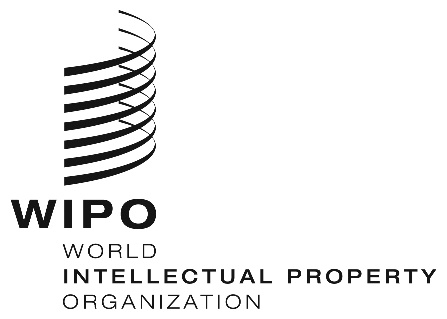 ECWS/7/10CWS/7/10CWS/7/10ORIGINAL:  English ORIGINAL:  English ORIGINAL:  English DATE:  MAY 20, 2019 DATE:  MAY 20, 2019 DATE:  MAY 20, 2019 Action itemsTentative timelineRound 1IP Offices to share existing practices on electronic publication and existing challenges to the current process8 weeksRound 2Share and discuss future plans for electronic publication4 weeksRound 3Agree on definition and criteria for electronic publications and discuss file types: image, bibliographic, full text, XML, visual representation of data4 weeksRound 4Agree on the criteria for review of the standards, desired outcomes of review4 weeksRound 5Prioritize the order in which to review the standards4 weeksRound 6Begin Review and update of existing standards for publication based upon agreed guidelines4 weeksRound N- Perform detailed analysis of each standard in order of priority- Develop recommendations based on detailed review and discussion with task force membersas neededRound N+1- Prepare a proposal for CWS/x on changes to existing standards where needed- Prepare a proposal for CWS/x on new standards for electronic publishing where neededas needed